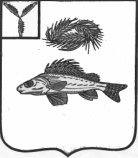 СОВЕТ
 	ОРЛОВО-ГАЙСКОГО МУНИЦИПАЛЬНОГО ОБРАЗОВАНИЯЕРШОВСКОГО РАЙОНА САРАТОВСКОЙ ОБЛАСТИРЕШЕНИЕот «04» декабря 2015                                                                     года №50-78бО поддержании инициативы о преобразовании муниципального образованияВ соответствии с Федеральным законом от 6 октября 2003 года №131-ФЗ "Об общих принципах организации местного самоуправления в Российской Федерации", Уставом Орлово-Гайского муниципального образования, Совет Орлово-Гайского муниципального образования Ершовского района Саратовской области РЕШИЛ:1. Поддержать инициативу Совета Новорепинского муниципального образования о преобразовании путем объединения Новорепинского муниципального образования, Орлово-Гайского муниципального образования и  Моховского муниципального образования.2. Провести публичные слушания по вопросу о преобразовании Орлово-Гайского муниципального образования, Новорепинского муниципального образования и Моховского муниципального образования   18 декабря 2015 года в 10.00 в  здании МКУ «Орлово-Гайский СДК» по адресу: село Орлов-Гай, ул. Кривошеева, д.43.3. Для подготовки и проведения публичных слушаний утвердить рабочую группу в составе: Ковынев В.Н. – глава Орлово-Гайского муниципального образования;Малышников С.В. – депутат Орлово-Гайского муниципального образования;Леонова С.В. – депутат Орлово-Гайского муниципального образования.4. Утвердить проект решения о преобразовании муниципальных образований, выносимый на публичные слушания.Глава Орлово-Гайского МО                                    В.Н.Ковынев                             Приложение к решению Совета Орлово-Гайского муниципального образованияот «04» декабря 2015 года №50-78 б                                                                                                                      ПРОЕКТСОВЕТ
ОРЛОВО-ГАЙСКОГО МУНИЦИПАЛЬНОГО ОБРАЗОВАНИЯЕРШОВСКОГО РАЙОНА САРАТОВСКОЙ ОБЛАСТИРЕШЕНИЕ От                                                                          № О преобразовании  Орлово-Гайского  муниципального образования Ершовского районаСаратовской      области     путем    объединения   с Новорепинским и Моховским  муниципальным   образованием  Ершовского района Саратовской области           В соответствии с частью 3 статьи 13 Федерального закона от 06.10.2003 № 131-ФЗ "Об общих принципах организации местного самоуправления в Российской Федерации" и на основании проведенных публичных слушаний, в целях  улучшения социально-экономической ситуации муниципалитета, оптимизации управленческого аппарата органов местного самоуправления, увеличения уровня бюджетной обеспеченности, Совет Орлово-Гайского  муниципального образования  РЕШИЛ:           1. Преобразовать Орлово-Гайское  муниципальное образование   Ершовского района  Саратовской области путем его объединения с  Новорепинским и Моховским  муниципальным образованием  Ершовского  района  Саратовской  области.           2.  Считать планируемым наименованием вновь образованного муниципального образования – «Новорепинское  муниципальное образование Ершовского  района  Саратовской  области».           3. Объединение Орлово-Гайского  муниципального образования   Ершовского  района  Саратовской  области с Новорепинским и Моховским муниципальным образованием    Ершовского района  Саратовской  области не повлечет изменение границ иных муниципальных образований. Границы вновь образованного Новорепинского муниципального образования  Ершовского района  Саратовской области охватывают границы объединившихся муниципальных образований. Предполагаемым административным центром вновь образованного Новорепинского муниципального образования   Ершовского муниципального  района  Саратовской  области считать село Новорепное.           4.  Направить данное решение главе Орлово-Гайского  муниципального образования  для подписания, обнародования и последующего представления в областную Думу  Саратовской области. 		 5. Обнародовать настоящее решение и разместить на официальном сайте администрации Орлово-Гайского  муниципального образования в сети «Интернет».            6.  Настоящее решение вступает в силу с момента обнародования.  Глава Орлово-Гайского  муниципального образования                                          В.Н.Ковынев